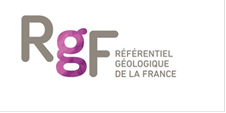 Annexe 1 - AMI RGF - 2020Demande de Thèse(10 pages maximum)Date limite de remise des propositions : 23 Février 2020Titre de la Thèse : Proposants : - Laboratoire :- Directeur de thèse envisagé :- Co-Directeur de thèse :- Co-encadrant(s) :- Co-encadrant(s) BRGM : - Candidat pressenti (si connu) :Proposition scientifique :Problématique scientifique Etat de l’artObjectifs, zone d’étude Description des travaux envisagés et phasage (GANTT)Résultats attendus et cohérence avec les finalités du Programme du RGF (détailler en particulier le rendu (par exemple Base de donnée numérique) qui sera transmis au programme RGF en fin de travaux et qui conditionnent le dernier versement)Moyens nécessaires, préciser en particulierCofinancement envisagé ou acquis pour l’allocation de la thèseCofinancement envisagé ou acquis pour les frais d’accompagnement de la thèseApport du laboratoire :Cofinancement (envisagé ou acquis) pour l’allocation de la thèse : xxxx €Cofinancement (envisagé ou acquis) pour les frais d’accompagnement de la thèse : xxxx €Contribution demandée au BRGMAllocation de la thèse : xxxx €Autres charges : xxxx €Budget TotalHT(détail)HT(sous total)Allocation de la thèseFrais de missionAnalyses Frais de gestion -….TotalTotal€